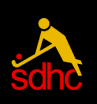 Coach’s Folder ContentsCoach’s Pack ContentsThank you for volunteering as a Team Coach,This folder contains information to help you in this role:ContentsInformation that will be made available electronically via email:Print/photo copy ready turf/outlineTeam List and contacts, training rosterLinks to social media and websiteAdditional resources included in this pack:‘Hockey Coaching Drills & Modified Games’ – By Rick Child (A5 book)Team Coach – Task DescriptionTITLE: 				Team CoachRESPONSIBLE TO: 		The Club Management CommitteeFUNCTIONAL RELATIONSHIP- Team Manager - The Players- Supporters, parents and sponsors. SKILLS/QUALITIES REQUIRED:Knowledge of hockey, coaching and match play as appropriate to grade coaching Well organised and enthusiasticPrepared to make a regular time commitmentDecision making skillsCan communicate effectivelyMAIN DUTIES:Meet with relevant committee to understand your roleDevelop a successful hockey teamUse your coaching skills, develop and enhance those players under your control. Develop your own coaching skills as appropriate to the grade or age group level coachedPlan each training / practice session in advanceOn match day organise proper warm up/downsEnsure all players meet all requirements for your competition as per SDHC and AK Hockey policyMake sure all injuries are properly treatedWith the manager make sure all judicial matters and responsibilities of the players concerned are organised (Senior/Youth)At the end of the season; prepare, with your manager, a full team report Instil pride in the Club by high team performance at all levelsAlong with Manager ensure  game results are sent through each week to appropriate personBe aware of all rule changes or AK Hockey policy related to matches and competitionWith team manager, arrange for all pre match / competition activities, Communicate at all times with Club Captain on requirements from ClubAlong with the manager, set team standard with respect to dress, behaviour, expectations, sponsor obligations (where applicable)Assist with team selection as part of SDHC designated Selection Panel TIME COMMITMENTThe estimated time commitment required as the Team Coach is 3 hours per week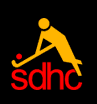 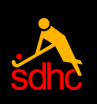 CODES OF CONDUCTPLAYER CODE OF CONDUCT  RESPECT yourself, other players, coaches, spectators, officials, and equipment.  COMMIT to your team, and tell your coach if you have an injury or are ill and cannot make the game or training.  WORK HARD for your team and for yourself, come to games and training with a positive attitude.  ABIDE by the rules and respect the decision of an official.  CO-OPERATE with other players, coaches and officials.  HAVE FUN playing hockey. COACH CODE OF CONDUCT  POSITIVE Be positive and encouraging when reinforcing actions of players.  LEAD by example.  HONEST Be honest with yourself and the players.  FAIR treat all players fairly.  CO-OPERATE with players, coaches and officials.  RESPECT players, spectators and officials, including their decisions. Develop team respect for officials.  REASONABLE Be reasonable of the demand on player’s time, energy and enthusiasm. Set activities that are suitable for your team.  ENJOY Create an enjoyable environment for both you and your team. SPECTATOR/PARENT CODE OF CONDUCT  POSITIVE Be positive with players, coaches and officials.  APPLAUD the performance of both teams.  PRAISE efforts and not results.  ENCOURAGE players to play hard but fair.  LEAD by example.  RESPECT players, coaches and officials including their match decisions.  PLAY Let players play their own game, it is not your game.  ENJOY Create an enjoyable environment for both you and the team.SOUTHERN DISTRICTS HOCKEY CLUB 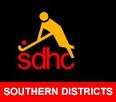 STRATEGIC PLAN 2014 – 2018OUR VISIONTo be NZ’s leading hockey club, providing the benchmark in sustainable governance, performance, development and facilities.OUR MISSION:To provide, promote, encourage and develop hockey at all levels in the community by:Demonstrating strong governance and management.Providing pathways and programmes to enable players, coaches, umpires at all levels to reach their full potential.Develop positive relationships with partners, funders, sponsors, families and the community.Striving for and celebrating success and excellence.Providing a positive social and family friendly environmentPromoting the “Southern Way” – high standards, sportsmanship, fair play and inclusiveness.KEY ACTIVITY AREAS GovernanceFinancialClub DevelopmentPlayer Development and PerformanceVolunteersFacilities and EquipmentOUR PLANClub InfoClub Newsletter This is produced bi-monthly and includes information on upcoming events, a report from the chair and key dates for the season.  It is distributed to each team manager to then pass onto team members and is also available via our website.Social Media and Website Scott Miller looks after our website and social media accounts, and keeps them up to date throughout the year, with results, videos and photos from the games.  The reasons behind setting these up are:To see how other teams are getting on in their respective competitionsCreate a good club vibeEnsuring the message for social events is getting out to all our club membersGive our juniors and youth inspirationTo let the hockey community know we are actively promoting our sportTo let our community know what our club is up to, to aid with funding  and grant applicationsTo be leading club in Auckland and New Zealand (part of our strategic plan) by using social media to promote our clubHere’s a list of useful links:SDHC Website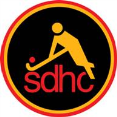 http://www.sdhc.co.nz/Facebook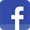 Southern "Sting" Districts Hockey Clubhttps://www.facebook.com/groups/10160256243/Twitter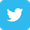 https://twitter.com/S_D_H_CInstagram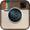 http://instagram.com/s_d_h_c#YouTube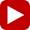 https://www.youtube.com/user/SouthernDistrictsHocGoogle +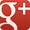 https://plus.google.com/107533553374647859153/posts?hl=en_US#107533553374647859153/posts?hl=en_US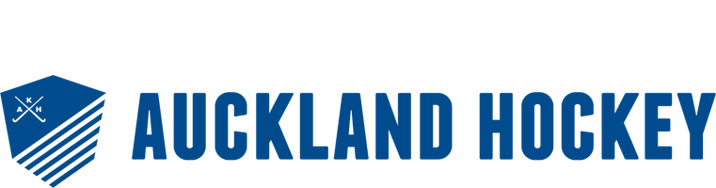 Auckland Hockeyhttp://www.akhockey.org.nz/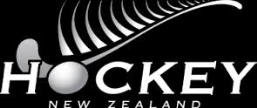 New Zealand Hockeyhttp://www.hockeynz.co.nz/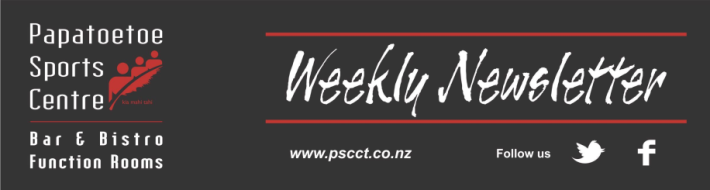 Papatoetoe Sports Centre (PSCCT)http://www.papatoetoesports.org.nz/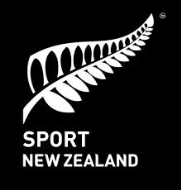 Sport New Zealandhttp://sportnz.org.nz/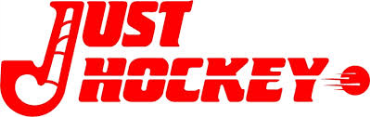 Just Hockey NZhttp://www.justhockey.co.nz/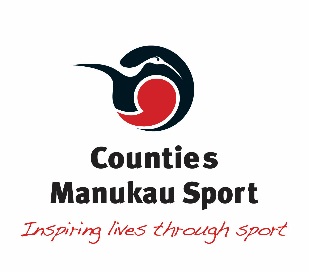 Counties Manukau Sporthttp://www.cmsport.co.nz/New Registrations and TransfersAll players must be registered before they play and players are registered through the database at the start of the season.  You can only play the players listed on your team list (see notes on nominated players in Grading Senior division)To view notes on nominated players:  go to Auckland Hockey website, then ‘competitions’, ‘winter competition’, ‘senior’; the options for downloads should appear on the R)hand side – look for ‘Competition Rules for current year”.If you want to register a new player after the start of the season, you must contact Heather Miller (Data Base Manager) at:  miller.family@xtra.co.nz; by the Wednesday preceding the match with all the players details i.e.:Full nameGenderD.O.BAddressPhone number EmailIf the new player is transferring from another club or association, their transfer must be completed before they can play (applicable to Senior and Youth teams only); failure to do so will result in points being deducted by AHAAuckland Hockey Turf AddressesPSCCT Code of Conduct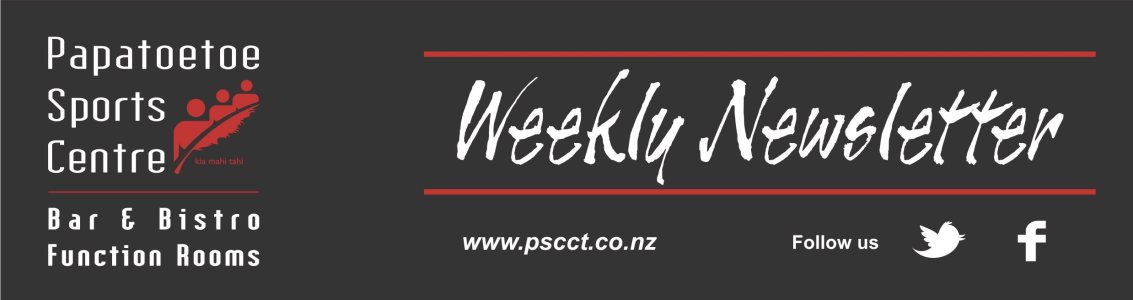 The following people are expected to behave in a respectful manner and comply with this code of conduct: MembersAffiliated MembersManagement and Staff MembersAll other Users of the CentrePEOPLETreat everyone equally regardless of sex, disability, ethnicity or religion.Respect the talent, developmental stage and goals of each individual in order to help each individual reach their full potential.Refrain from any form of abuse, harassment or bullying towards others.Be considerate, fair & honest in all dealings with others.PROPERTYRespect the building, environment, equipment and materials.Take care and abide by the rules in the use of the facilities to help maintain the playing surfaces, training areas and buildings in a pristine condition.All buildings and playing surfaces are all smokefree.Maintain a safe environment for others.OURSELVESAct positively and be a positive role model for others. Ensure language, presentation and manner reflects high standards.Reasonable standard of dress is required at all times.Emphasise the Spirit of Fair PlayBe professional in, and accept responsibility, your actionsEncourage other members to demonstrate the same qualitiesCheck with your National Sport or Club Organisation to see whether they have established codes of conducts that are relevant to your sport.PSCCT Wet Changerooms – Rules of UseThe following people are expected to behave in a respectful manner and comply with these rules: MembersAffiliated MembersManagement and Staff MembersAll other Users of the CentreRULESThere will be zero tolerance for malicious damage and vandalism including graffiti to any part of this Changeroom.Rubbish bins have been provided for the disposal of all rubbish, please use these.Where possible, please remove mud from boots/shoes before entering the Changerooms.Under no circumstance can alcohol be taken into the Changerooms.These Changerooms are smokefree.Please keep the Changerooms clean and tidy – leave it the way you would want to enter it.Maintain a safe environment for others.RESPONSIBILITYManagers/Captains of each team will be held responsible for the condition in which the Changerooms are left. Please encourage your visitors/visiting clubs to adhere by the rules. Disciplinary measures will be taken in the event of a breach of the Rules of Use, including fines, refusal of the use of the Changerooms or Trespass Notice.N.B.: Please note all Wet Changerooms are unisex.1.Job Description2.SDHC Committee Members3.SDHC Code of Conduct & Strategic Plan4.Club info and Useful Links:- Newsletter- Links (Auckland Hockey, Facebook, Twitter, etc)5.Useful bits and pieces:- Processes around new registrations and transferring players - Location of turfs in Auckland  & where to find match cards at each turf- Print/photo copy ready turf outline6.PSCCT Code of Conduct and Wet change rooms rules of useClub ContactsClub ContactsClub ContactsPresidentHira Jasmatwilks-jasmat@xtra.co.nz021448008ChairmanRick Childrchild.slaw@xtra.co.nz0272280962SecretarySheryl Lawsecretary@sdhc.co.nz0294370656TreasurerJax Smithsdhctreasurer@xtra.co.nzMen’s Club CaptainWill Tuilotolavatuilotolava@xtra.co.nz021331550Women’s Club CaptainsJane StoneKristen Rossstonesfamily@vodafone.co.nz krissyross@hotmail.com Junior Club CaptainRochelle Vendt-Utakearochelleutakea@yahoo.com0211801232Youth Club CaptainLiz Russceruss@ihug.co.nzCommittee ContactsCommittee ContactsCommittee ContactsFundraising, Transfers, Database, ResultsHeather Millermiller.family@xtra.co.nz021627032Communications/ website/facebookScott Miller            scottymil31@gmail.com                         0211869072Gear CustodiansCelia Talbotthetalbots@xtra.co.nz0274921795Youth and Junior           Sarah Markwicksjmarkwick@gmail.com                   0211840495Divisional MenRohan Cookerohansarahcooke@gmail.com021338436GoalStrategic InitiativesGovernanceTo have policies and structures in place to ensure strong and robust management and governance.To have a Strategic Plan as a working document – to be reviewed every 3 yearsTo have an Annual Plan aligned to the Club Strategic PlanTo review the club constitutionTo have a properly elected competent committeeTo have Club Job Descriptions and succession planning procedures in placeTo have strong club representation and relationships  with key partnersTo review PSCCT User agreement annually to ensure it is current and relevant. .To update club policy documents and effectively communicate  to club members FinancialTo be financially sustainable with robust accounting practises and strong financial managementTo have a financially knowledgeable and committed person appointed to the Treasurer’s positionTo establish and maintain a cash reserve fundTo produce an annual budget and to have regular monthly reporting against it. To develop and implement  a sponsorship and funding planClub DevelopmentTo create a family-friendly club environment offering TOTAL hockey opportunities to members and the communityTo provide  a friendly-family orientated club environment –the “Southern Way”To create a social sub committeeTo promote our club in our communityTo create a club values documentTo create a club communication plan that promotes interaction with and between all areas of the club.To provide a support process for coaches, managers and players.  Player Development and PerformanceTo deliver  development pathways andprogrammes at all levels to enable players  to reach their potential.To create a Coaching Sub CommitteeTo provide specialist player development opportunitiesTo develop a selection policy To develop a player management policy To continue Kiwisport in-school delivery programmes aligned to HNZ Small Sticks To develop  a consistent club playing style To promote player representative opportunitiesVolunteersTo attract, develop and retain a robust base of talented and committed volunteersTo create a Volunteer Coordinator role on the Management CommitteeTo develop Job Descriptions for volunteers To create a Coach Development PlanTo provide Umpire development opportunitiesTo ensure volunteer contributions are recognizedTo promote development  opportunities for committee members and volunteers Facilities & EquipmentTo ensure all club members have access to first class facilities and equipment.To ensure strong representation on PSCCT and member group. To work with the Trust to ensure the turf and facility meet the on-going needs of the Club. To develop the role of Gear custodian on the Management CommitteeTo provide all teams with required gear and equipment  Shorthand Name on DrawGradeNameAddressWhere to find the match card (Senior/Youth only)AvondaleSenior, Youth, JuniorAvondale College Turf Entry off Rosebank Rd, Avondale College Gate 3Upstairs in the bar/café area, right next to the café windowHell 1 (RHS) / Hell 2 (LHS)Senior, Youth, JuniorLloyd Elsmore Hockey StadiumEntry off Cascades Rd, Pakuranga Upstairs on the wall right in the middle of the main area PSCCTSenior, Youth, JuniorPapatoetoe Sports CentreSutton Crescent, PapatoetoeIn the Referee’s dugout (smaller dugout between the 2 team dugouts)Waitakere or HHSSenior, Youth, JuniorWaitakere Hockey Turf (at Henderson High School)Cnr Henderson Valley Rd and Smyth Rd (closest to the Great North Rd end of Henderson Valley Rd)On the Sign as you walk through the gate, or in the office if open (in the corner on the inside of the fence)AGSSenior, Youth, JuniorAuckland Grammar School/Fuji Hockey CentreNormanby Road, Mt Eden Upstairs on the outside of the building that faces the main carparkMRGSSenior, Youth, JuniorMount Roskill Grammar SchoolEntry off Frost Road, Mt Roskill Between the changing rooms on the door, this should be open DIOSenior, Youth, JuniorDiocesan School for GirlsEntry off Clyde St, EpsomN/AHenderson JuniorHenderson Valley Primary School389 Henderson Valley Rd, Henderson ValleyN/AKingsJuniorKings School Cnr Remuera and Portland Rd’s, entry to turf at Gate 5, Portland RdN/ASKSJuniorSt Kentigern School82 Shore Road, Remuera, large carpark in front of turf.  NB:  no right turn allowed into driveway.N/ASt CuthsJuniorSt Cuthberts College3 Wapiti Ave, Epsom.  Entry to turf off Market Rd: walk through school grounds and tennis courts to access turf.  Roadside parking onlyN/AMacleansJuniorMacleans College 2 Macleans Road, Eastern Beach.  Turf located on corner of Macleans & Bucklands Beach Rd round-aboutN/A